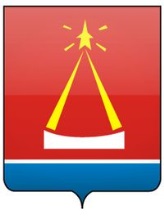 КОНТРОЛЬНО-СЧЁТНАЯ ПАЛАТА ГОРОДА ЛЫТКАРИНО МОСКОВСКОЙ ОБЛАСТИСтандарт внешнего муниципального финансового контроля «Общие правила проведения проверок управления и распоряжения муниципальным имуществом»УтвержденоПриказом КСП г. Лыткариноот 05.07.2017 №31Содержание1. Общие положения	32. Термины и понятия, используемые Стандарте	33. Требования к порядку организации проведения проверки	44. Мероприятия по итогам проведения проверки	185. Осуществление контроля за исполнением положений Стандарта	191. Общие положения1.1. Стандарт муниципального финансового контроля, осуществляемого Контрольно-счетной палатой города Лыткарино Московской области (далее – КСП г. Лыткарино) «Общие правила проведения проверок управления и распоряжения муниципальным имуществом» (далее - Стандарт) предназначен для методологического обеспечения реализации положений ст. 9, ст. 11 Федерального закона от 07.02.2011 № 6-ФЗ «Об общих принципах организации и деятельности контрольно-счетных органов субъектов Российской Федерации и муниципальных образований» (далее – Федеральный закон № 6-ФЗ), Решения Совета депутатов города Лыткарино Московской области от 17 мая 2012г. №242/27 «Об утверждении Положения об организации деятельности Контрольно-счетной палаты города Лыткарино Московской области». 1.2. Стандарт разработан с учетом требований и положений Международных стандартов, Положения о КСП г. Лыткарино, а также с учетом имеющегося опыта проведения КСП г. Лыткарино контрольно-ревизионных и экспертно-аналитических мероприятий в сфере управления и распоряжения имуществом, находящимся в муниципальной собственности. 1.3. Целью Стандарта является установление общих правил, требований и процедур осуществления КСП г. Лыткарино контрольных мероприятий в сфере управления и распоряжения имуществом, находящимся в муниципальной собственности. 1.4. Задачами Стандарта являются: определение содержания и порядка организации контрольных мероприятий;определение общих правил и процедур проведения проверок. 2. Термины и понятия, используемые СтандартеРеестр муниципального имущества – информационная система, представляющая собой совокупность баз данных, содержащих перечни объектов учета и данные о них (далее – Реестр). Бюджетная доходность муниципальной собственности – это отношение величины неналоговых доходов от ее использования к величине собственных доходов местного бюджета за рассматриваемый финансовый период. Неналоговые доходы местного бюджета от использования муниципальной собственности: доходы от использования имущества, находящегося в муниципальной собственности, за исключением имущества муниципальных бюджетных и автономных учреждений, а также имущества муниципальных унитарных предприятий, в том числе казенных; доходы от продажи имущества (кроме акций и иных форм участия в капитале), находящегося в муниципальной собственности, за исключением имущества муниципальных бюджетных и автономных учреждений, а также имущества муниципальных унитарных предприятий, в том числе казенных; доходы от платных услуг, оказываемых муниципальными бюджетными  казенными учреждениями; часть прибыли муниципальных унитарных предприятий, остающаяся после уплаты налогов и иных обязательных платежей, в размерах, определяемых в порядке, установленном муниципальными правовыми актами представительных органов муниципальных образований.Земельные ресурсы – совокупность земельных участков, расположенных в границах муниципального образования. Муниципальные земельные ресурсы – совокупность земельных участков, расположенных в границах муниципального образования и находящихся в его собственности. Администрирование – управленческая деятельность соответствующих уполномоченных структур органов местного самоуправления и бюджетных учреждений, связанная с выполнением функций учета и контроля полноты и своевременности поступления неналоговых доходов в местный бюджет и оплаты услуг. 3. Требования к порядку организации проведения проверки3.1 Организация проведения проверки осуществляется в соответствии с планом работы КСП г. Лыткарино, установленным порядком проведения и оформления результатов проверок, ревизий и обследований, проведенных КСП г. Лыткарино. Организация проведения проверки является начальной стадией контрольного мероприятия и состоит из двух этапов:1) разработки программы проверки; 2) предварительной подготовки к проверке. Программа проверки служит основным руководством для проверяющего (группы проверяющих), определяет подлежащие контролю направления деятельности объекта контроля, объем, виды и последовательность контрольных процедур и является детально разработанным порядком проведения контрольного мероприятия. В программе указывается перечень проверяемых объектов, срок проведения проверки, приводится персональный состав лиц, принимающих участие в проверке. 3.2. Проведению проверки должно предшествовать предварительное изучение объекта контроля на основе доступной информации, включая ознакомление с законодательством, относящимся к деятельности объекта контроля, в том числе учредительными документами, другими документами, определяющими процедуры его финансирования и производимые им расходы, материалами предыдущих проверок, а также принятыми по их результатам мерами. 3.3. Для подготовки программы необходимо предварительно определить: полный перечень объектов проверки; руководителя проверки и состав рабочей группы;перечень объектов, в адрес которых будут рассылаться уведомления, а также запросы с целью получения информации, необходимой для решения задач проверки; сроки начала и окончания проверки.3.4.Основанием для проведения проверки использования имущества, находящегося в муниципальной собственности, является план работы КСП г. Лыткарино, составленный в соответствии с положениями ст. 9 Федерального закона № 6-ФЗ. Проверка может проводиться как путем контрольного, так и путем экспертно-аналитического мероприятия, в соответствии с требованиями Федерального закона № 6-ФЗ. Органы местного самоуправления города Лыткарино осуществляют полномочия собственника в отношении муниципального имущества в рамках своей компетенции. Согласно ст. 35 Федерального закона РФ от 06.10.2003 № 131-ФЗ «Об общих принципах организации местного самоуправления в Российской Федерации» к исключительной компетенции представительного органа муниципального образования относятся определение порядка управления и распоряжения имуществом, находящимся в муниципальной собственности, а также определение порядка принятия решений о создании, реорганизации и ликвидации муниципальных предприятий и учреждений. Представительные органы местного самоуправления устанавливают порядок управления и распоряжения объектами муниципальной собственности, а исполнительные органы местного самоуправления, исходя из установленного порядка, непосредственно владеют, пользуются, распоряжаются этим имуществом. Осуществляя права собственника в отношении имущества, входящего в состав муниципальной собственности, органы местного самоуправления имеют право передавать объекты муниципальной собственности во временное или постоянное пользование физическим и юридическим лицам, сдавать в аренду, отчуждать в установленном порядке, а также совершать с находящимся в муниципальной собственности имуществом иные сделки. 3.5. Предмет проверки определяется как целью контрольного мероприятия, так и особенностями проверяемого объекта. В данном случае предметом проверки является деятельность органов местного самоуправления города Лыткарино и подведомственных им учреждений и предприятий по законности и эффективности использования муниципального имущества в соответствии с нормативными правовыми актами Российской Федерации, Московской области и муниципальными правовыми актами. Предметом проверки органа, уполномоченного осуществлять администрирование сбора неналоговых доходов местного бюджета, в общем случае является исполнение им федерального, областного и муниципального законодательства по следующим вопросам: правовые и властные отношения, складывающиеся в процессе управления и распоряжения муниципальной собственностью; властные отношения, складывающиеся в процессе администрирования неналоговых доходов местного бюджета (учета и контроля поступлений в разрезе  плательщиков и т.д.), а также в процессе составления и исполнения бюджета муниципального образования при казначейском методе исполнения.Предметом проверки муниципального учреждения является его деятельность по владению, пользованию и распоряжению имуществом, переданным ему в оперативное управление. Предметом проверки муниципального унитарного предприятия является деятельность унитарного предприятия по владению, пользованию и распоряжению имуществом, переданным ему в хозяйственное ведение. Предметом проверки приватизации муниципального имущества является соблюдение органами местного самоуправления действующего законодательства по вопросам приватизации собственности муниципального образования. 3.6.Цели проверки: Целями проверки органа, уполномоченного осуществлять сбор неналоговых доходов бюджета муниципального образования, является: оценка выполнения им властных полномочий и функций прогнозирования, учета и контроля полноты и своевременности поступления денежных средств по источникам неналоговых доходов в условиях казначейского исполнения бюджета, а также оценка степени эффективности использования имущественного потенциала муниципального образования. Целями проверки муниципального унитарного предприятия, является:оценка эффективности и целевого использования ими муниципального имущества, переданного унитарным предприятиям в хозяйственное ведение;оценка эффективности использования бюджетных инвестиций в уставных капиталах муниципальных унитарных предприятий с учетом доходов от использования муниципальной собственности; установление факторов, определяющих полноту поступлений в местный бюджет доходов от платежей от МУП, и путей увеличения указанных поступлений в местный бюджет. Целями проверки муниципального учреждения, имеющего в оперативном управлении имущество муниципального образования, является: оценка выполнения оперативным управляющим условий договора оперативного управления, заключенного с ним собственником имущества (учредителем), а также оценка эффективности оперативного управления с точки зрения соблюдения интересов собственника имущества. Целями проверки продавца муниципального имущества является оценка реализации им полномочий продавца, переданных ему собственником муниципального имущества. 3.7. Задачи проверки: оценка выполнения администраторами неналоговых доходов полномочий при прогнозировании, учете и контроле полноты и своевременности поступления денежных средств по их источникам в бюджет муниципального образования;оценка законности, эффективности и результативности использования доходного потенциала муниципального имущественного комплекса и земельных ресурсов хозяйствующими субъектами, использующих их в хозяйственной деятельности, при их продаже на аукционных торгах и путем публичного предложения. Выбор и формулировка задач проверки должны осуществляться таким образом, чтобы их решение в совокупности способствовало достижению поставленной цели. В то же время каждая из задач должна носить автономный характер, позволяющий исполнителю работать относительно самостоятельно, независимо от других членов рабочей группы. 3.8 При проверке порядка управления и распоряжения муниципальным имуществом изучению подлежат следующие документы: нормативные правовые акты, принятые органами местного самоуправления по вопросам управления и распоряжения муниципальным имуществом; муниципальные правовые акты учредителя объекта проверки; учредительные документы объекта проверки (Положение для органа местного самоуправления, Устав для муниципальных учреждений, муниципальных предприятий и иных юридических лиц); сведения об учредителе; документы – основания использования муниципального имущества (договоры оперативного управления, хозяйственного ведения, безвозмездного пользования, аренды); приказ руководителя объекта проверки об утверждении учетной политики; утвержденный учредителем перечень недвижимого и особо ценного движимого имущества, переданного объекту проверки; реестр объектов муниципальной собственности органа местного самоуправления;инвентарная книга учета объектов основных средств; правоустанавливающие документы на имущество (решения, постановления, договоры и иные документы); правовые и бухгалтерские документы о движении объектов имущества (поступление, выбытие, передача, списание и др.);договоры об использовании, содержании, улучшении технического состояния (ремонт, капитальный ремонт, реконструкция, строительство), сохранности имущества; свидетельство о государственной регистрации права на имущество. 3.9. Проверка организации и ведения бухгалтерского учета муниципального имущества (в соответствии с Федеральным законом от 06.12.2011 № 402-ФЗ «О бухгалтерском учете»; Приказом Минфина России от 01.12.2010 № 157н «Об утверждении Единого плана счетов бухгалтерского учета для органов государственной власти (государственных органов), органов местного самоуправления, органов управления государственными внебюджетными фондами, государственных академий наук, государственных (муниципальных) учреждений и Инструкции по его применению» включает изучение:приказа об учетной политике; соблюдения установленного порядка оформления поступления основных средств;полноты и своевременности оприходования основных средств, правильности определения инвентарной стоимости введенного в эксплуатацию объекта;правильности отнесения активов к основным средствам, присвоения инвентарных номеров и нанесения их на объекты;нахождения всех основных средств на ответственном хранении назначенных лиц, ведения инвентарных списков основных средств;правильности и законности списания основных средств, безвозмездной их передачи и реализации;соблюдения установленного порядка определения износа основных средств и правильности его начисления. 3.10 Проверка инвентаризации имущества, определение ее результатов и отражение их в учете (в соответствии с Федеральным законом от 06.12.2011 № 402-ФЗ «О бухгалтерском учете» и приказом Минфина России от 13.06.1995 № 49 «Об утверждении методических указаний по инвентаризации имущества и финансовых активов») включает изучение: приказа руководителя учреждения о проведении инвентаризации и о составе инвентаризационной комиссии; периодичности, своевременности, полноты инвентаризации, оформления результатов инвентаризации и отражения их в учете, принятия решений по результатам инвентаризации.3.11. Проверка обеспечения сохранности муниципального имущества и возмещения причиненного вреда предусматривает:наличие договоров о полной индивидуальной материальной ответственности;отражения недостач и излишек в регистрах учета;наличие фактов несвоевременного проведения административных расследований и принятия решений по выявленным недостачам и утратам;обеспечение своевременного взыскания сумм для возмещения причиненного материального ущерба;обоснованность списания недостающих (утраченных), пришедших в негодное (предельное) состояние основных средств; списания сумм задолженностей, безнадежных к взысканию, и отражения списанной задолженности по учету для наблюдения за возможностью ее взыскания.3.12. Проверка планирования потребности в денежных средствах на содержание и эксплуатацию муниципального имущества включает:определение потребности в бюджетных средствах (наличие расчетов, их реальность и обоснованность);своевременность оформления документов на получение бюджетных средств (заявки);обоснованность и реальность дополнительной потребности в бюджетных средствах, основания к их истребованию, а также причин возникновения дополнительных потребностей;своевременность приведения планов получателей бюджетных средств в соответствие с выделенными ассигнованиями, установленными лимитами.3.13. Проверка расходования денежных средств на оплату коммунальных услуг муниципальных объектов включает: наличие договоров на поставку энергоносителей (наличие задолженности);наличие приборов учета энергоносителей; выполнение мероприятий по энергосбережению муниципальных объектов. 3.14. Проверка расходования денежных средств на оплату работ и услуг по содержанию муниципального имущества включает:наличие договоров на содержание муниципального имущества, включая текущий ремонт;проверка выполненных работ по содержанию муниципального имущества. 3.15. Проверка расходования денежных средств на капитальный ремонт муниципальных объектов включает: обеспеченность утвержденной проектно-сметной документацией и денежными средствами; соблюдение порядка размещения муниципального заказа, контрактной системы закупок; наличие договоров (контрактов) на проведение ремонтно-строительных работ, актов приемки выполненных работ КС-2, КС-3; выявление фактов завышений расценок, приписок объемов или оплаты фактически не выполненных работ; состояние учета строительных материалов, правильности списания их на объекты.3.16. Проверка расходования денежных средств на оплату прочих работ, услуг по содержанию и эксплуатации объектов недвижимого имущества (услуги охраны, страхования имущества, монтаж и установка систем охранной и пожарной сигнализации, видеонаблюдения, контроля доступа и пр.) включает:наличие договоров на проведение работ; выполнение условий договоров и оформления актов приемки выполненных работ;расчеты за выполненные работы. 3.17. Проверка органа, осуществляющего администрирование сбора неналоговых доходов местного бюджета может осуществляться по следующим направлениям: оценка системы внутреннего контроля; проверка соблюдения порядка учета муниципального имущества; проверка соблюдения порядка регистрации муниципального имущества и права собственности на указанное имущество; проверка соблюдения порядка оформления вещных прав на имущество, находящееся в собственности муниципального образования (хозяйственное ведение, оперативное управление); проверка установленного порядка передачи в оперативное управление, хозяйственное ведение, в аренду имущества, находящегося в собственности муниципального образования; проверка законности и эффективности распоряжения имуществом при вхождении муниципального образования в уставные капиталы хозяйственных обществ; проверка организации учета платежей от использования и распоряжения имуществом при казначейской системе исполнения местного бюджета; проверка достоверности учета поступающих платежей в разрезе плательщиков (на основании первичных расчетных документов); проверка мер по обеспечению соблюдения установленного порядка перечисления платежей в местный бюджет. В частности, оценка системы внутреннего контроля включает рассмотрение организованного внутри объекта проверки и его силами надзора и проверки: соблюдения требований законодательства и нормативных правовых актов; точности и полноты учета доходов от распоряжения и использования имущества муниципального образования; своевременности подготовки достоверной отчетности, в том числе бухгалтерской, о результатах распоряжения и использования имущества муниципального образования; предотвращения ошибок и искажений; исполнения приказов и распоряжений; обеспечения сохранности имущества, находящегося в собственности муниципального образования и переданного проверяемой организации в пользование. Также представляется целесообразным оценить полноту и необходимость совершенствования нормативной базы по вопросам управления и распоряжения муниципальным имуществом. 3.18. При проверке имущества казны муниципального образования проверяется: наличие нормативного правового акта муниципального образования – Положения о муниципальной казне, утвержденного решением Совета депутатов муниципального образования; наличие и перечень имущества, включенного в казну (реестр, муниципальные правовые акты органов местного самоуправления о включении и исключении объекта из состава казны); бухгалтерский учет имущества казны (инвентаризация, балансовая и остаточная стоимость, начисление амортизации и др.); передача имущества казны в пользование и в собственность (юридические основания и расчеты); фактическое использование и сохранность имущества казны; затраты бюджета на содержание имущества казны. 3.19. Проверка порядка приватизации муниципального имущества:Приватизация муниципального имущества направлена на решение задач:обеспечения поэтапного сокращения числа малоэффективных муниципальных унитарных предприятий, повышения эффективности деятельности хозяйствующих субъектов; оптимизации структуры и повышения эффективности управления муниципальной собственностью; привлечения инвестиций в реальный сектор экономики и оздоровления экономики хозяйствующих субъектов; пополнения доходной части бюджета. Приватизация муниципального имущества может рассматриваться в отношении:1) имущественных комплексов муниципальных унитарных предприятий с учетом особенностей приватизации, изложенных в главе V Федерального закона от 21.12.2001 № 178-ФЗ «О приватизации государственного и муниципального имущества» (далее - Федеральный закон № 178-ФЗ); 2) пакетов акций акционерных обществ, находящихся в муниципальной собственности; 3) нежилых зданий, строений, сооружений, встроенно-пристроенных нежилых помещений, в том числе находящихся в аренде и пользовании у юридических и физических лиц; 4) объектов незавершенного строительства; 5) движимого имущества, высвобождаемого из хозяйственного ведения муниципальных предприятий и оперативного управления муниципальных учреждений и невостребованного другими муниципальными организациями.Доходы от приватизации объектов муниципальной собственности поступают в полном объеме в местный бюджет. Порядок и условия приватизации муниципального имущества (возмездного отчуждения имущества в собственность физических и юридических лиц) определяются муниципальными нормативными правовыми актами органов местного самоуправления в соответствии с Федеральным законом № 178-ФЗ. При проверке законности и обоснованности произведенных продаж следует убедиться, в частности, в правильности организации и проведения конкурсов и аукционов по продаже муниципального имущества. Согласно ст. 8 Федерального закона от 29.07.1998 № 135-ФЗ «Об оценочной деятельности в Российской Федерации» проведение оценки объектов является обязательным для объектов, принадлежащих полностью или частично муниципальному образованию, в том числе при их приватизации, продаже или ином отчуждении. Необходимо проверить соблюдение порядка оценки стоимости имущества в сделках, связанных с отчуждением муниципального имущества. При необходимости может быть осуществлена экспертиза составленного оценщиком заключения и отчета на предмет обоснованности произведенной оценки, которая должна учитывать все существенные факторы (условия), определяющие цену сделки. В ходе проверки выполнения продавцом имущества функций контроля выполнения условий договоров купли-продажи следует обратить внимание на средства внутреннего контроля, применяемые для обеспечения исполнения условий заключенных договоров. Необходимо проверить:законность и обоснованность произведенных продаж; выполнение функций по контролю выполнения условий договоров купли-продажи;порядок учета средств от продажи муниципального имущества в условиях казначейского исполнения бюджета. 3.20. Проверка доходов от использования имущества, переданного в хозяйственное ведение муниципальным унитарным предприятиям. В процессе проверки необходимо проверить своевременность и полноту перечисления отчислений от прибыли в местный бюджет, которое осуществляется муниципальными унитарными предприятиями, установлены ли сроки перечисления отчислений от прибыли в местный бюджет. В ходе проверки необходимо проверить порядок определения части прибыли муниципальных унитарных предприятий, перечисляемой в местный бюджет. При этом необходимо учитывать, что часть прибыли предприятия (прибыли после уплаты налогов и других обязательных платежей), подлежащей отчислению в местный бюджет, определяется предприятиями самостоятельно по итогам финансово-хозяйственной деятельности очередного финансового года и согласовывается с администрацией муниципального образования в установленные сроки. При проверке доходов от использования имущества, переданного в хозяйственное ведение муниципальным унитарным предприятиям, используется информация: о размере прибыли муниципальных унитарных предприятий, остающейся после уплаты налогов и иных обязательных платежей; об объеме неналоговых доходов местного бюджета в форме отчислений части прибыли муниципальных унитарных предприятий, остающейся после уплаты налогов и иных обязательных платежей; о нормативах отчислений части прибыли муниципальных унитарных предприятий, установленные муниципальными правовыми актами представительных органов муниципальных образований. Источниками информации о вышеприведенных показателях являются: результаты финансово-хозяйственной деятельности муниципальных предприятий с размером чистой прибыли (убыток), полученные от структурного подразделения органов местного самоуправления по управлению муниципальным имуществом; информация структурного подразделения органов местного самоуправления, являющегося администратором неналоговых доходов от использования муниципального имущества, о перечислениях муниципальными унитарными (казенными) предприятиями в местный бюджет части прибыли, остающейся после уплаты налогов; бухгалтерская отчетность муниципальных унитарных предприятий; муниципальные правовые акты представительных органов муниципальных образований об установлении муниципальным унитарным предприятиям нормативов отчислений части прибыли в местный бюджет; бюджетная отчетность структурного подразделения органов местного самоуправления по управлению финансами. При проведении проверки доходов имущества, переданного в хозяйственное ведение муниципальным унитарным предприятиям, определяется соответствие фактического объема неналоговых доходов местного бюджета в форме отчислений части прибыли муниципальных унитарных предприятий нормативам, установленным муниципальными правовыми актами представительных органов муниципальных образований. При несовпадении показателей выясняются причины данного несоответствия. В ходе контрольного мероприятия целесообразно проверить формирование прибыли предприятием, изучить факторы, влияющие на нее. 3.21. Проверка доходов и оценка доходности земельных ресурсов.Основными задачами муниципального внешнего контроля при проверке доходов и оценке доходности муниципального имущественного комплекса являются: контроль поступлений финансовых средств в местный бюджет от управления и распоряжения земельными ресурсами; анализ выявленных отклонений в управлении земельными ресурсами; оценка экономической эффективности управления и распоряжения земельными ресурсами. Анализ управления земельными ресурсами включает: установление компетенции органов местного самоуправления в сфере управления земельными ресурсами и обеспечения их доходности; осуществление контроля за использованием земельных ресурсов и обеспечением доходов от их использования. К основным целям управления земельными ресурсами относятся:вовлечение земельных участков в гражданский оборот; повышение эффективности использования земельных участков на территории муниципального образования; увеличение доходной части местного бюджета от земельных платежей и операций, связанных с землей; удовлетворение потребности граждан и юридических лиц в земельных участках и минимизация сроков их оформления;доходы от продажи земельных участков, государственная собственность на которые не разграничена. Оценка условий управления земельными ресурсами осуществляется на основе следующих показателей: общая площадь земель муниципального образования; площадь земельных участков, являющихся предметом арендных отношений; площадь земельных участков, выставленных на торги; площадь земельных участков, проданных на торгах; площадь приватизированных земельных участков; площадь неприватизированных земельных участков под приватизированными промышленными объектами; количество заключенных договоров аренды по заявлениям, поданным в текущем финансовом периоде; количество заявлений (обращений), поданных в текущем финансовом периоде на предоставление земельных участков. Оценка условий управления земельными ресурсами может быть дана на основе индикаторов, рассчитываемых с использованием вышеназванных показателей: Индикатор земельных участков, сдаваемых в аренду: Iа = Sа/S0,Sа - площадь земельных участков на территории муниципального образования, сдаваемых в аренду; S0 – общая площадь земельных участков муниципального образования. Данный индикатор позволяет оценить динамику вовлечения муниципальных земель в хозяйственный оборот. Индикатор земельных участков, проданных на торгах Iт : Iт = Sп / Sт , гдеSп – площадь земельных участков, проданных на торгах; Sт - площадь земельных участков, выставленных на торги. Данный индикатор позволяет оценить динамику изменения площади земельных участков, связанную как с приватизацией, так и с продажей земельных участков на торгах. Индикатор приватизированных земельных участков: Iпр = Sпр / Sнпр, гдеSпр – площадь земельных участков, приватизированных в текущем периоде; Sнпр - площадь неприватизированных земельных участков, расположенных под приватизированными промышленными объектами. Индикатор позволяет оценить динамику изменения площадей приватизируемых земельных участков. Индикатор заключенных договоров по заявлениям (обращениям), поданным в текущем финансовом году: Iдд = Кд / Кз,Кд – количество заявлений на предоставление земельных участков, поданных в текущем финансовом периоде, по которым в текущем финансовом периоде заключены договоры о предоставлении земельных участков; Кз - количество заявлений на предоставление земельных участков, поданных в текущем финансовом периоде. Данный индикатор позволяет оценить среднюю продолжительность периода рассмотрения документов и оформления договоров по передаче земельных участков в пользование, считая от момента подачи документов заявителем. Так, при средней продолжительности рассмотрения и документального оформления договоров 6 месяцев, индикатор доли заключенных договоров равен 0,5. Оперативное рассмотрение документов и оформление договоров по передаче земельных участков в пользование, характерное для городов, используемых на практике систему «одного окна», позволяет сократить продолжительность оформления до 2-х месяцев. При реализации данной схемы количественное значение индикатора доли заключенных договоров повышается до 0,83 (Iдд = 10/12 = 0,83). Физически это означает, что по заявлениям, поданным за 10 месяцев текущего года, договоры о передаче земельных участков в пользование должны быть оформлены. Проверка неналоговых доходов за пользование земельными участками в местный бюджет осуществляется по следующим видам доходов: арендной платы за земельные участки, находящиеся в собственности района; арендной платы за земельные участки, государственная собственность на которые не разграничена и которые расположены в границах района; доходы от продажи земельных участков, находящихся в собственности района; доходы от продажи земельных участков, государственная собственность на которые не разграничена. Источниками информации о вышеприведенных показателях являются: баланс главного распорядителя (распорядителя), получателя средств бюджета, главного администратора, администратора источников финансирования дефицита бюджета, главного администратора, администратора неналоговых доходов местного бюджета за пользование земельными ресурсами; справка по заключению счетов бюджетного учета отчетного финансового года; отчет об исполнении бюджета главного распорядителя (распорядителя), получателя бюджетных средств, главного администратора, администратора источников финансирования дефицита бюджета, главного администратора, администратора неналоговых доходов местного бюджета за пользование земельными ресурсами; отчет о финансовых результатах деятельности; бюджетная отчетность структурного подразделения органов местного самоуправления по управлению финансами. При проверке доходов от продажи земельных участков, находящихся в собственности муниципального образования, используется информация: о планируемых к продаже земельных участках (площадь участков, объемы планируемых продаж), находящихся в собственности муниципального образования; о фактически проданных земельных участках (площадь участков, объемы продаж), находящихся в собственности муниципального образования; об объемах фактических перечислений от продажи земельных участков, находящихся в собственности муниципального образования; о неналоговых доходах местного бюджета от продажи земельных участков, находящихся в собственности муниципального образования. Источниками информации о вышеприведенных показателях являются: реестр земельных участков, находящихся в собственности муниципального образования, структурного подразделения органов местного самоуправления, являющегося администратором неналоговых доходов от продажи земельных участков, находящихся в собственности муниципального образования; баланс структурного подразделения органов местного самоуправления, являющегося администратором неналоговых доходов от продажи земельных участков, находящихся в собственности муниципального образования;бюджетная отчетность структурного подразделения органов местного самоуправления по управлению финансами о неналоговых доходах местного бюджета от продажи земельных участков, находящихся в собственности.Для оценки доходности продаж земельных участков, находящихся в собственности района, используются следующие показатели: неналоговые доходы от продаж земельных участков, находящихся в собственности муниципального образования; неналоговые доходы местного бюджета от земельных ресурсов; кадастровая стоимость проданных земельных участков, находящихся в собственности муниципального образования. Оценка доходности продаж земельных участков, находящихся в собственности муниципального образования, может быть дана на основе следующих индикаторов: индикатора бюджетной доходности продаж земельных участков, находящихся в собственности муниципального образования; индикатора базовой доходности продаж земельных участков, находящихся в собственности муниципального образования. Количественные значения данных индикаторов рассчитываются на основе следующих соотношений. Индикатор бюджетной доходности продаж земельных участков, находящихся в собственности муниципального образования, Iбюд: Iбюд  = Пз1/ Dзу, Пз1 – неналоговые доходы местного бюджета от продаж земельных участков, находящихся в собственности муниципального образования; Dзу – неналоговые доходы местного бюджета от земельных ресурсов. Индикатор базовой доходности продаж земельных участков, находящихся в собственности муниципального образования, Iбаз: Iбаз = Пз1/ Cзу3, Cзу3 - кадастровая стоимость проданных земельных участков, находящихся в собственности муниципального образования. 4. Мероприятия по итогам проведения проверкиОформление и утверждение результатов проверки осуществляется в порядке, установленном стандартами внешнего муниципального финансового контроля (акт, заключение). В выводах о результатах проверки отражаются вопросы законности, обоснованности, эффективности использования муниципального имущества, а также выявленные нарушения и недостатки в организации деятельности объектов проверки. По результатам проверки формулируются предложения, среди которых могут быть: совершенствование системы управления и распоряжения муниципальным имуществом, осуществление надлежащего контроля за использованием муниципального имущества; обеспечение его сохранности, повышение эффективности использования муниципального имущества, а также принятие мер к возмещению в установленном порядке в доход бюджета города Лыткарино сумм нецелевого расходования бюджетных средств, недоимки части чистой прибыли муниципальных унитарных предприятий, пени за несвоевременное перечисление в доход бюджета части чистой прибыли муниципальных унитарных предприятий, вносятся представления и предписания в соответствии с бюджетным законодательством РФ. 5. Осуществление контроля за исполнением положений Стандарта5.1. Контроль за исполнением положений настоящего Стандарта осуществляется Председателем КСП г. Лыткарино и инспекторами контрольно-счетного органа, осуществляющими контрольное или экспертно-аналитическое мероприятие.